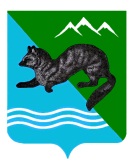 ПОСТАНОВЛЕНИЕАДМИНИСТРАЦИИ  СОБОЛЕВСКОГО   МУНИЦИПАЛЬНОГО  РАЙОНА КАМЧАТСКОГО  КРАЯ      00 ноября  2023	             с. Соболево                                                          № 000О переводе жилого помещения в нежилое помещение.	В соответствии со статьями 22-24 Жилищного кодекса Российской Федерации, Федеральным законом от 06.10.2003 N 131-ФЗ "Об общих принципах организации местного самоуправления в Российской Федерации", Устава Соболевского муниципального района Камчатского края, Устава Соболевского сельского поселения Соболевского муниципального района Камчатского края и на основании заявления Таранова Эльдара Владимировича в лице представителя по доверенности Землянко Веры Равильевны АДМИНИСТРАЦИЯ ПОСТАНОВЛЯЕТ:Перевести жилое помещение с кадастровым номером 41:07:0010103:1150 по адресу: Камчатский край, Соболевский район, с. Соболево, ул. Комсомольская , д.56 ( индивидуальный жилой дом) в не жилое помещение, без проведения переустройства и перепланировки помещения. Управлению делами администрации Соболевского муниципального района опубликовать настоящее постановление в районной газете «Соболевский вестник», а также разместить на официальном сайте Соболевского муниципального района, в информационно-телеком-муникационной сети «Интернет».     3. Настоящее постановление вступает в силу после его официального опубликования (обнародования).Врип главы Соболевского муниципального района                       В.В. Рейнасте      